关于国家中小学智慧教育平台2023年寒假研修培训及心理健康教育培训学时录入的通知各相关教师：按照上级有关教师继续教育学时统计的要求，请已经完成2023年寒假研修培训和心理健康教育培训的老师，于3月8日前做好电子证书提交上报和学时录入工作，提交时务必确保信息准确无误。具体步骤如下：一、登录系统下载电子证书、上报（本校资料留存）1、查询和下载证书（1）寒假教师研修证书查询链接https://teacher.vocational.smartedu.cn/h/subject/winter2022/certificate/（2）心理健康教育教师培训证书查询链接   https://teacher.vocational.smartedu.cn/h/subject/health/certificate/2、扫描下方二维码或通过链接提交培训电子证书https://f.kdocs.cn/g/TiUxTVUC/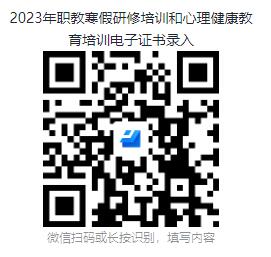 二、上报教师发展中心存档扫描下方二维码或通过链接https://f.wps.cn/g/FLuqDW6m进行培训信息录入（上报教师发展中心）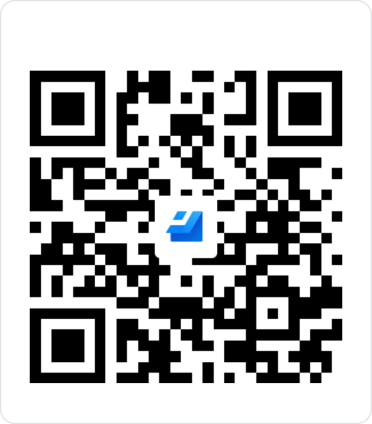 人事处                              2023年3月6日